 Исследовательский  проект «В мире нумерологии»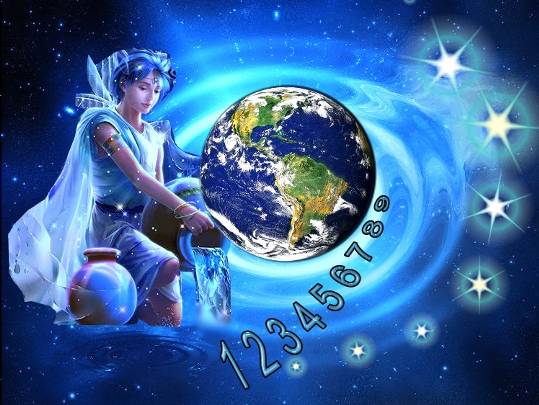 ученицы 4-го класса МКОУ СОШ села Преображенка Юрьевой КсенииРуководитель: Егорова Е.ЮВведение        Мир вокруг нас поражает многообразием различных тайн. 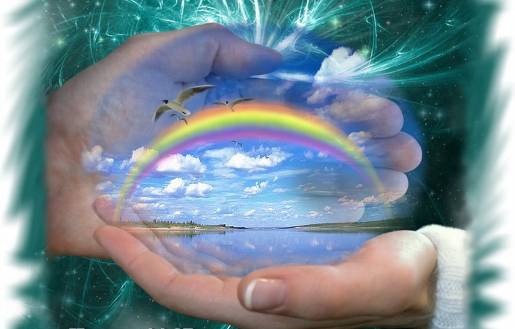 Одним из ключей к загадкам Вселенной являются числа. 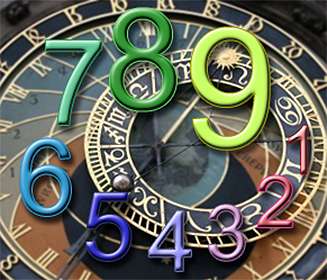 Связь числа и личности заметили ещё в глубокой древности.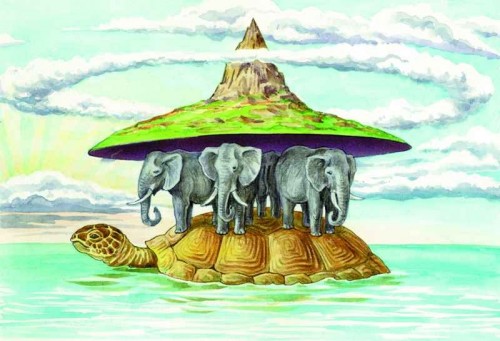 Считалось, что более всего на личность каждого человека, его характер и поступки влияет дата его рождения – число, месяц и год. 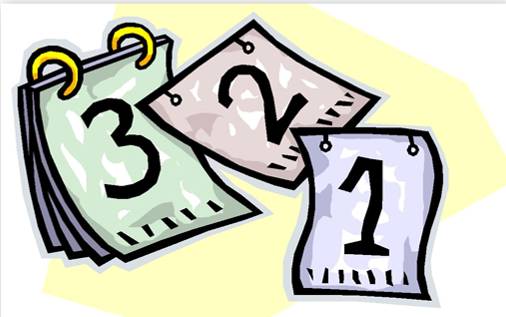 Не случайно люди, родившиеся в один день, имеют схожие черты характера.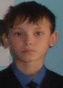 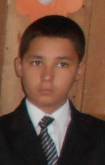 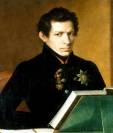 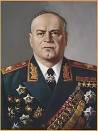 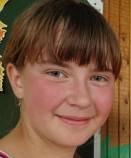 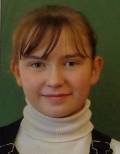           Все качества личности – физические, духовные, умственные и эмоциональные – можно выразить через различные числа.    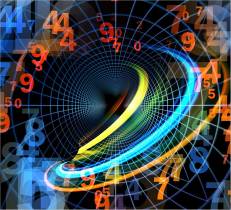 Существует даже целая наука о числах – нумерология, в основе которой лежат два понятия: число рождения (число судьбы) и число имени (число развития).   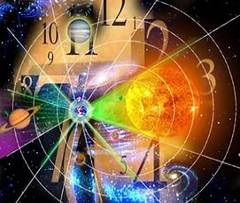 Число судьбы демонстрирует природные данные человека, а число имени  показывает, как человек являет себя миру, как видят его окружающие, энергию его рода и предков. В своей работе я рассмотрю числа судьбы -  числа  рождения.Цель проекта:     определить степень влияния даты рождения на характер и судьбу человека.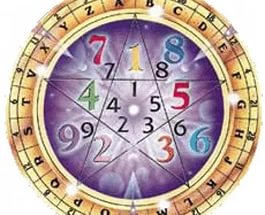 Для достижения цели решались следующие задачи:познакомиться с понятием нумерологии;провести анкетирование учащихся;определить числа рождения учащихся школыопределить числа рождения великих русских людей;доказать, что дата рождения – ключ к пониманию человека.Методы исследования: наблюдение, сбор информации, анкетирование, анализГипотезы:Нумерология – это реальность?Влияют ли числа  на характер?Понятие нумерологииНумерология - древняя наука о числах. Ее нередко называют магией чисел, на самом же деле, эта наука гораздо ближе к астрологии, чем к магии. 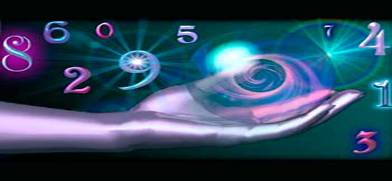      В основе нумерологии лежит следующий принцип:все многоразрядные числа могут быть сведены к простым числам от 1 до 9, которые соответствуют определенным характеристикам, влияющим на жизнь человека.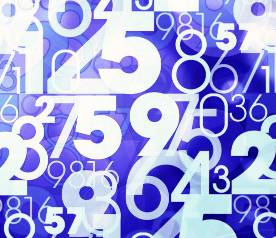 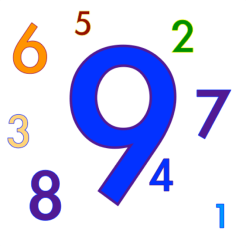 Нумерология, как и астрология,  помогает определить характер, природные дарования, сильные и слабые стороны, полнее раскрыть глобальные цели и задачи, которые ставит перед этим человеком жизнь, предсказать будущее, открыть наиболее подходящее время для принятия решений и для действий. 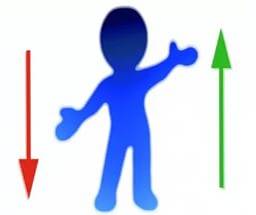  Число жизненного пути может также помочь определить наиболее эффективное направление развития человека, его возможностей и способностей.Немного историиТрудно сказать, когда именно зародилась нумерология, по той причине, что в древности (в Вавилоне, Индии, Египте, Греции и Риме) такой отдельной науки просто не было: более распространена была другая форма - арифмомантия. 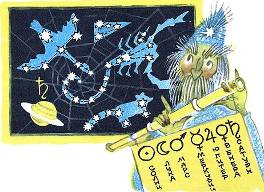 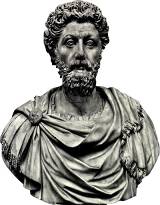 Современная нумерология уходит корнями в VI век до н.э., когда  древнегреческий философ и математик Пифагор объединил  математические системы разных народов с науками о природе человека.Пифагор много путешествовал по Египту, Халдее и другим странам; вернувшись, он основал в южной Италии особое философское общество.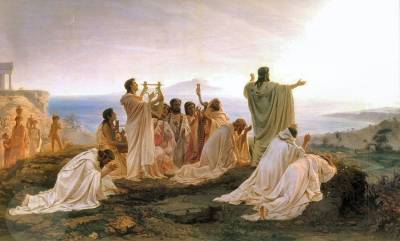 В этом обществе, пифагорейской школе, изучались науки, особенно арифметика, геометрия и астрономия, и были сделаны важнейшие открытия. 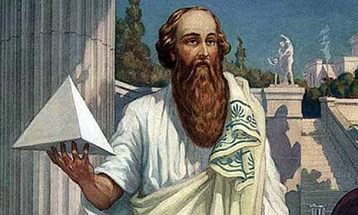 
	Пифагорейское учение повлияло на становление и развитие духовных тайных обществ Европы. С тех пор и поныне существует этот вариант нумерологии.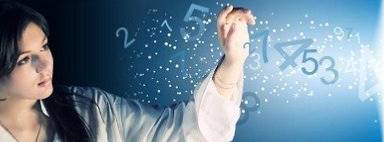 Как узнать число рождения или число  судьбыНаиболее важным для человека является число рождения, которое с момента появления ребенка на свет закладывает его характер, природные склонности, предрасположенности.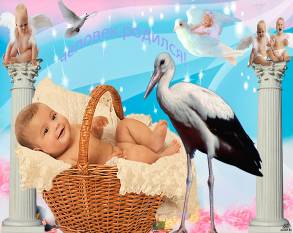 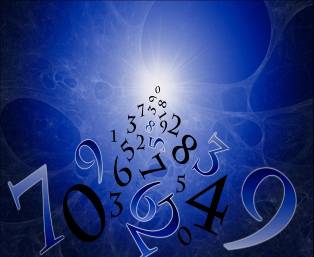 Получается это число путем сложения числа, номера месяца и цифр года рождения (полное число дня рождения).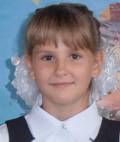 Например, я родилась  19 января 2006 года, значит числом моего рождения или моей судьбы будет – 1, т.к.1 + 9 + 0 + 1 + 2 + 0 + 0 + 6 = 19 = 1+ 9 = 10 = 1 + 0 = 1.число  месяц           год                                       число судьбыЗначение чисел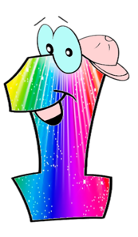 Число 1   считалась символом славы и могущества, означает личность полную энергии и желания действовать. Это символ ума, интеллектуальных способностей, творчества, созидания. С этим числом связывалась уверенность в своих силах и возможностях, даже смелость. 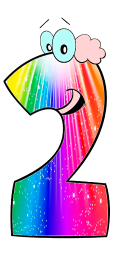   Число 2 символ любви и постоянства, но находится в     поисках высшей гармонии и равновесия. Это мягкость и тактичность, стремление сглаживать острые углы. Оно находится между светом и мраком, добром и злом. 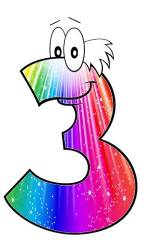 Число 3 - символ  высокого интеллекта.  Это талант, разносторонность, веселость, указание на науку, мир искусства, на спорт. 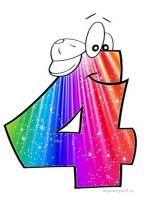 Число 4 - символизирует стабильность, упорный труд и закладывание основ. Это число сторон света, четырех стихий, времен года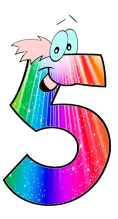 Число 5– это число чувств, символ эмоциональности чувствительности. Это легкомысленность  и склонность к риску. 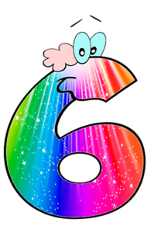        Число 6 – связано с ответственностью, обязанностями и защитой семьи.  Предвещает успех в делах, считается одним из счастливых, так как является суммой своих делителей: 6 = 1 + 2 + 3. 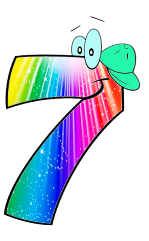 Число 7 символизирует тайну, объединяет целостность единицы и идеальность шестерки, образует собственную симметрию. Это мечты, фантазии и грёзы 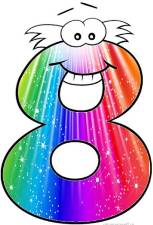 Число 8 двойственно: это сумма 4+4. Это символ  власти, особенно власти личностной, оно стремится быть неповторимым, число специалиста и  авторитетного человека .                                                                               Число 9 является самым главным числом нумерологии, имеет огромный запас энергии, обладает способностью подниматься и начинать все сначала.  При умножении 9 на другое число, оно воспроизводит себя: 9*5 = 45 = 4 + 5 =9  или 9*3= 27=2+7=9 или  9*9=81= 8+1=9 и т.д. 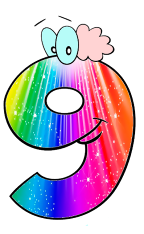 Обладателями этих чисел, как числом судьбы были такие выдающиеся люди, как Среди учащихся нашей школы как число судьбы имеютЗаключение 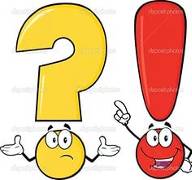 Целью проекта было определить влияние даты рождения на характер и судьбу человека.Из выше сказанного видно, что природа щедро одарила всех талантом, многие из нас могут стать лидерами, научными деятелями, учителями, врачами, предпринимателями. 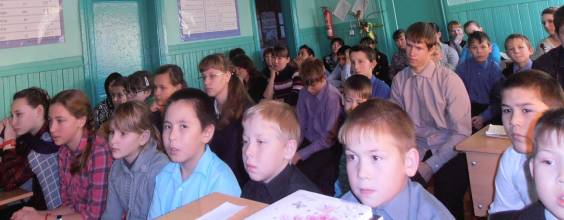 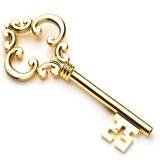  Важно только уметь правильно развивать свой  талант, а также бороться с недостатками, которые мешают продвигаться вперёд.  Надеюсь, моя работа вам в этом поможет!Помните! Всё зависит от нас самих!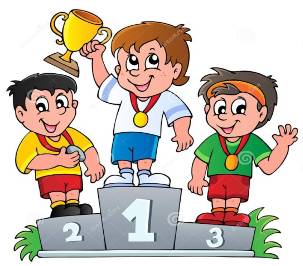 Вывод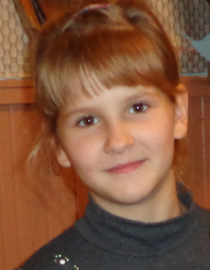 Работая над проектом, я познакомилась  с понятием нумерология  и влиянием числа на характер и судьбу человека. Научилась определять число рождения или   число судьбы. 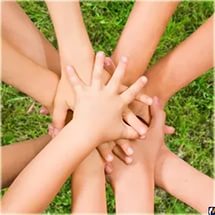  Я определила числа рождения учащихся школы и составила характеристику каждой группы учеников. Для сравнения составила таблицу чисел рождения великих русских людей.Сравнение чисел рождения великих русских людей и учащихся нашей школыТак же  провела  анкетирование учащихся нашей школы, в результате которого получила следующие результаты:из 45 опрошенных - 16 учащихся  знают,  что такое  нумерология; 24 считают, что   знают  число рождения, но путают его с датой рождения    29 утверждают, что числа влияют на  судьбу человека.Практическая часть проекта позволила мне  убедиться в том, что дата рождения – это действительно   ключ к пониманию человека.  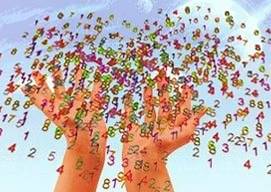 ЛитератураВолина В. В. Мир математики – Ростов н/Д: изд-во «Феникс», 2009 г.Дата рождения – ключ к пониманию человека. И.Н. Некрасова – Москва: «Рипол Классик», 2011.М. Пенни. Нумерология и судьба. – Пер. с нем. – М., ООО «Мир книги», 2001.  Яндекс. Картинки№ФИОДата рожденияЧисло рожденияДостижения1Жуков Георгий Константинович01.12.18961Полководец2Драгунский Виктор Юзефович30.11.19131Писатель3Папанов Анатолий Дмитриевич31.10.19221Актёр4Прокофьев Сергей Сергеевич23.04.18911Русский композитор5Бережная Елена Викторовна11.10.19771Фигуристка6Гагарин Юрий Алексеевич09.03.19342Космонавт7Пушкин Александр Сергеевич06.06.17992Русский поэт8Терешкова Валентина Владимировна06.03.19372Космонавт9Тютчев Фёдор Иванович05.12.18032Русский поэт, дипломат10Циолковский Константин Эдуардович17.09.18572Конструктор11Ершов Пётр Павлович22.02.18153Поэт12Королёв Сергей Павлович12.01.19073Конструктор ракет13Рязанов Эльдар Александрович18.11.19273Кинорежиссёр14Ефремов Олег Николаевич01.10.19273Русский актёр15Плисецкая Майя Михайловна20.11.19253Балерина 16Ломоносов Михаил Васильевич19.11.17114Учёный энциклопедист17Петр Первый09.06.16724Великий царь18Шишкин Иван Иванович25.01.18324Художник19Лобинцев Никита Константинович21.11.19884Пловец20Валуев Николай Сергеевич21.12.19734Боксёр21Увачан Иннокентий Петрович02.10.19195Герой Советского Союза22Казанова Сати Сетгалиевна02.10.19825Певица23Ельцин Борис Николаевич01.02.19315Первый президент РФ24Гризодубова Валентина Степановна27.04.19095Лётчица25Алёхин Александр Александрович01.11.18925Русский шахматист26Вавилов Николай Иванович25.11.18876Советский генетик27Ушинский Константин Дмитриевич02.03.18556Учитель28Александр Невский05.03.12216Великий князь29Харчистов Виктор Владимирович11.12.19186Герой Советского Союза, летчик истребитель советского Союза30Карелин Александр Александрович19.09.19676Российский борец31Айвазовский Иван Константинович29.06.18177Русский художник32Даль Владимир Иванович22.11.18017Собиратель слов33Лобачевский Николай Иванович01.1217927Математик34Миронов Андрей Александрович07.03.19417Советский актёр35Путин Владимир Владимирович07.10.19527Президент РФ36Никулин Юрий Владимирович18.12.19117Артист цирка, кино37Носов Николай Николаевич23.11.19087Писатель38Плющенко Евгений Викторович03.11.19827Российский фигурист39Чайковский Пётр Ильич07.05.18407Композитор40Екатерина II02/05/ 17298Императрица41Карпов Анатолий Евгеньевич23.05.19518Советский шахматист42Суворов Александр Васильевич13.11.17308Полководец43Фёдоров Святослав Николаевич08.1219278Врач44Марков Илья Евдокимович04.07.19058учитель45Тарасова Татьяна Анатольевна13.02.19479Тренер по фигурн. кат..46Цискаридзе Николай Максимович31.12 19739Танцор47Толстой Лев Николаевич28. 12.18289Писатель48Микоян Артём Иванович05.08.19059Конструктор49Суриков Василий Иванович24.01.18489Художник50Ковалевская Софья Васильевна03.01.18509Профессор математики51Дурова Надежда Андреевна17.09.17839Офицер52Третьяк Владислав Александрович25.04.19529ХоккеистЧислорожденияСписокучащихсяХарактеристика Списокучащихся                               Характеристика1Валеева КсюшаЮрьева КсенияЖмуров МаксимКобызев АлександрРовнов ДаниилШарафеева АнастасияЮрьева Татьяна(10кл)Представители этого числа прирожденные лидеры, имеющие  честолюбивый и самоуверенный характер, способный отстоять свою точку зрения. Но нужно помнить, чтобы занять своё место под Солнцем, чтобы быть первым, нужна  целеустремленность. Слабохарактерные, нерешительные да и просто ленивые всегда  остаются  на задворках жизни. Привлекают специальности, для овладения которыми требуются высокие интеллектуальные способности. В будущем, это заботливые родители. Валеева К.НЮрьева К.АЖмуров М.ИКобызев А.СРовнов Д.АШарафеева А.НЮрьева Т.ЮСимвол ума, интеллектуальных способностей, творчества, созидания. Честолюбивый и самоуверенный характер, способный отстоять свою точку зрения.2Абликсанов ВадимЮрьева.ДарьяТетерин АлександрАбликсанова ДинараВерхотурова АннаРожденные с Двойкой легки, обаятельны, легко приспосабливаются к обстоятельствам, хотя эти люди больше склонны к размышлениям, чем к действиям. Имеют изменчивый характер, и даже какое-то внутреннее беспокойство. Наибольший успех приносит совместная работа с друзьями. Из людей с двойкой выходят великолепные врачи, няни, работники соцобеспечения. Способность сочувствовать людям и проявлять о них заботу приводит к тому, что носители числа 2 приобретают дар ясновидцев и медиумов. Абликсанов В.ФЮрьева.Д.ЮТетерин А.ВАбликсанова .Д.ФВерхотурова А.ВЭти люди легки, обаятельны, легко приспосабливаются к обстоятельствам, хотя эти люди больше склонны к размышлениям, чем к действиям. Два символизирует изменчивый характер, и даже какое-то внутреннее беспокойство. Наибольший успех приносит совместная работа с друзьями. 3Ефремов АртемВерхотурова ЖаннаЛутошкина АллаХлыстова ДанаБычковский СергейРовнова МаргаритаВерхотурова АлёнаЕгоров ИгорьОбладатели этого числа имеют  широкий круг интересов и добиваются больших успехов в выбранных отраслях. 
У них есть мощная способность влиять на других людей. Их восторженное отношение к жизни притягивает к ним друзей и счастье. Они философски смотрят на жизнь, но любят идти на неоправданный риск. 
   Тройка часто встречается в жизни учителей и специалистов в своей области.  Представители числа 3 находят вдохновение в непрестанных поездках, перемещениях, переменах  в повседневной жизни. Статичность и рутина их отталкивает. Ефремов Артем.АВерхотурова Ж.АЛутошкина А.ВХлыстова Д.СБычков.С.АРовнова М.АВерхотурова А.АЕгоров И.БТри – это талант, разносторонность, веселость, указание на науку, мир искусства, на спорт. Три - число троицы. Эти люди горды и независимы, добиваются больших успехов в выбранных отраслях, любят командовать, приказывать. 4Чернышов ИльяИшеев АлександрКолесников МаксимИсланкин СергейПермяков ИванРешетникова АлёнаРешетникова НатальяШеломенцева ОльгаЮрьева АлёнаМеньшова ЛадаЛюди, рожденные с числом 4,   обладают умением настойчиво трудиться и учиться на собственных ошибках. Упорство и одержимость помогут им справиться с любой задачей. Это настоящие борцы, не прекращающие битвы, пока не победят.  На них можно положиться в трудную минуту.
   Они прекрасно проявляют себя там, где требуется практическая жилка, даже на скромном посту добиваются отличных результатов. Многие из них рождены быть руководителями. Представители четвёрки могут замечать детали, которые не видят другие люди, а это часто  приводит к стычкам и ссорам. Так что имейте это в виду! Чернышов И.ВИшеев А.АКолесников Максим.ВИсланкин.С.АПермяков И.КРешетникова А.РРешетниковаН.Р Шеломенцева О.ИЮрьева А.ВМеньшова Л.ВДобьются успеха в науке и технике. Они трудолюбивы, надежны, стойки и честны. На них можно положиться в трудную минуту, т.к. тогда раскрываются с лучшей стороны качества их характера. Эти люди могут замечать детали, которые не видят другие люди. Что может приводить к стычкам и ссорам. Так что имейте это в виду! 5Шейкин МатвейЮрьев ВладЮрьева АнжелаЗарукина НатальяЛюди с числом  5 имеют философский склад ума. Лучших результатов в жизни могут достигнуть, если направят свою энергию на повседневный труд и учебу.  Преуспевают в тех областях, где наиболее полно раскрываются их ораторский талант. Они прекрасные учителя. Для многих из них  характерна тяга к изучению иностранных языков. Есть коммерческая жилка.    Туризм - еще одна область, сулящая им большой успех.
    Одна из проблем, с которой сталкиваются люди с числом 5, является то, что их пугает ответственность. Чем ответственнее работа, тем неуютнее эти люди себя чувствуют. Так что, если они хотят подняться по служебной лестнице - следует преодолеть этот страх. Шейкин М.СЮрьев В.ЮЮрьева А.НЗарукина Н.ВЛучших результатов в жизни можно достигнуть, если направить свою энергию на повседневный труд и учебу. Обычно обладатели этой цифры крайне эмоциональны и чувствительны. Они легкомысленны и склонны к риску. 6Бороненков МаксимЗарукина АлександраКашуба ВераЮрьева ЮлияОбладатели числа 6 имеют способность  притягивать людей. Они любят украшать все, что находится вокруг: дом, рабочее место, двор… 
Наилучших результатов добиваются, используя свое чувство прекрасного.     Преуспевают они и как владельцы гостиниц, ресторанов, домов моды, салонов красоты, парикмахерских. Здесь их таланты раскрываются в полной мере. Ожидает и большая известность в обществе, благодаря исключительно ценным открытиям при условии, что слава будет совпадать с делами. Именно честные, добрые, благие поступки приведут вас  к высокой цели. Помните, что без трудолюбия даже самый талантливый человек ничего не добьется. Бороненков М.АЗарукина А.АКашуба В.ВЮрьева Ю.МШесть – предвещает успех в делах. Вас ожидает большая известность в обществе, благодаря вашим исключительно ценным открытиям при условии, что слава будет совпадать с делами. Общество ждет от вас не слов, а дел. И ваши честные, добрые, благие поступки приведут вас к высокой цели. Но помните, что без трудолюбия даже самый талантливый человек ничего не добьется. 6 – считается одним из счастливых, так как является суммой своих делителей: 6 = 1 + 2 + 3. Поэтому такие люди гармоничны, романтичны и влюбчивы, обладают хорошим вкусом.7Верхотуров НиколайЕвдокименко АндрейКолесников МатвейЮрьев АртёмОбладатели числа 7  погружены часто  в собственные мысли, поэтому кажутся оторванными от внешнего мира. Они любят путешествовать. Славятся деловой хваткой, проявляющейся в любой сфере .   Кроме того, с их чутким, внимательным характером, они нашли бы себе прекрасное применение в благотворительной сфере. Нередко становятся лидерами и учителями самого высокого класса. Только для этого нужно трудиться и лучше использовать аналитические способности, а также свой дар предугадывать намерения других людей. Верхотуров Н.ПЕвдокименкоА.АКолесников Матвей.ВЮрьев.А.А. Эти люди нередко становятся лидерами и учителями самого высокого класса. Только для этого нужно трудиться. Эти люди погружены в собственные мысли, поэтому кажутся оторванными от внешнего мира. Они любят путешествовать, и их начинания заканчиваются успешно. 8Лаба ЕгорШейкин ИванЯковлев АлексейЮрьев КириллЛаба ЮлияЕфремов АндрейСедалищев МихаилСо стороны представители числа 8  могут казаться отстраненными и холодными, но это не всегда так.  Под этой оболочкой скрываются горячие чувства. Славясь трудолюбием, с успехом справляются с кропотливой работой, но наивысших результатов они добиваются, занимаясь крупными проектами с элементами риска. Эти люди могут управлять коллективом, увлекать за собой людей. Они достигнут больших успехов на военном поприще, в политике, в деловом мире. 
Могут занимать видное положение в больших корпорациях. Наделенные недюжинной энергией часто успешно ведут малый бизнес. 
  Лаба Е.И Шейкин И.СЯковлев А.АЮрьев К.РЛаба Ю.ИЕфремов Андрей.АСедалищев М.НЭти люди могут управлять коллективом, увлекать за собой людей. Они достигнут больших успехов на военном поприще, в политике, в деловом мире. Их конёк – значительные и крупные дела. Это число двойственно: это сумма 4+4, т.е. этим людям свойственны черты цифры 4, с другой стороны, это число имеет свои свойства. Главное, этих людей отличает сильная воля, резко выраженная индивидуальность. Со стороны они могут казаться отстраненными и холодными, но это не всегда так, под этой оболочкой скрываются горячие чувства.9Инешина ВасилинаЮрьева Татьяна (5кл)Новосельцева ВикторияОбладатели числа 9 активны, смелы, уверены в себе, за счет чего, как правило, и побеждают. Они интуитивны, эмоциональны, способны к глубокому сочувствию.
Природа одарила их талантом. Они  пользуются авторитетом и даже могут  стать лидерами. Нужно только отказаться от излишней гордости и видеть достоинства других. Если это удастся, то успех  обязательно придет.Инешина В.ИЮрьева.Т.ДНовосельцева В.АПрирода одарила вас талантом. Вы пользуетесь авторитетом и даже можете стать лидером. Нужно только отказаться от излишней гордости и видеть достоинства других. Если это удастся, то успех к вам обязательно придет. Число 9 является самым главным числом нумерологии. При умножении 9 на другое число, оно воспроизводит себя: 9*5 = 45 = 4 + 5 =9. Эти люди активны, смелы, уверены в себе, за счет чего, как правило, и побеждаютЧисло рожденияФИО великих русских людейФИ учащихся нашей школы1Жуков Георгий Константинович, Драгунский Виктор Юзефович, Бережная Елена Викторовна,  Папанов Анатолий Дмитриевич, Прокофьев Сергей СергеевичВалеева КсюшаЮрьева КсенияЖмуров МаксимКобызев АлександрРовнов ДаниилШарафеева АнастасияЮрьева Татьяна Юрьевна2Гагарин Юрий Алексеевич, Терешкова Валентина ВладимировнаЦиолковский Константин ЭдуардовичПушкин Александр СергеевичАбликсанов ВадимЮрьева.ДарьяТетерин АлександрАбликсанова ДинараВерхотурова Анна3Ершов Пётр Павлович,                      Королёв Сергей Павлович,                Рязанов Эльдар АлександровичЕфремов Олег НиколаевичЕфремов АртемВерхотурова ЖаннаЛутошкина АллаХлыстова ДанаБычковский СергейРовнова МаргаритаВерхотурова АлёнаЕгоров Игорь4Ломоносов Михаил ВасильевичЛобинцев Никита КонстантиновичВалуев Николай СергеевичЧернышов ИльяИшеев АлександрКолесников МаксимИсланкин СергейПермяков ИванРешетникова АлёнаРешетникова НатальяШеломенцева ОльгаЮрьева АлёнаМеньшова Лада5Ельцин Борис Николаевич,                 Алёхин Александр АлександровичУвачан Иннокентий ПетровичМихалков Никита СергеевичГризодубова Валентина СтепановнаКазанова Сати СетгалиевнаШейкин МатвейЮрьев ВладЮрьева АнжелаЗарукина Наталья6Карелин Александр Александрович Вавилов Николай ИвановичУшинский Константин ДмитриевичХарчистов Виктор ВладимировичБороненков МаксимЗарукина АлександраКашуба ВераЮрьева Юлия7Чайковский Пётр Ильич,                       Носов Николай Николаевич, Лобачевский Николай Иванович, Путин Владимир Владимирович, Айвазовский Иван Константинович, Плющенко Евгений Викторович, Миронов Андрей Александрович,Даль Владимир Иванович,                Никулин Юрий ВладимировичВерхотуров НиколайЕвдокименко АндрейКолесников МатвейЮрьев Артём8Екатерина II Карпов Анатолий Евгеньевич, Суворов Александр ВасильевичФёдоров Святослав НиколаевичМарков Илья ЕвдокимовичЛаба ЕгорШейкин ИванЯковлев АлексейЮрьев КириллЛаба ЮлияЕфремов АндрейСедалищев Михаил9Суриков Василий Иванович, Дурова Надежда Андреевна      Третьяк Владислав Александрович, Тарасова Татьяна Анатольевна,            Чехов Антон Павлович,                     Микоян Артём ИвановичЦискаридзе Николай МаксимовичКовалевская Софья ВасильевнаТолстой Лев НиколаевичИнешина ВасилинаЮрьева Татьяна ДмитриевнаНовосельцева Виктория